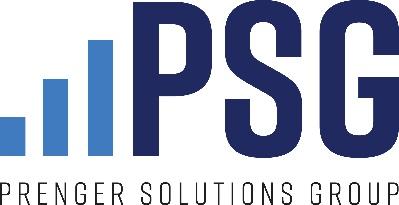 FOR THE WEEKEND OF MAY 14-15, 2022Fifth Sunday of EasterGospel reading (Lectionary 54)Jn 13:31-33a, 34-35When Judas had left them, Jesus said,
“Now is the Son of Man glorified, and God is glorified in him.
If God is glorified in him,
God will also glorify him in himself,
and God will glorify him at once.
My children, I will be with you only a little while longer.
I give you a new commandment: love one another.
As I have loved you, so you also should love one another.
This is how all will know that you are my disciples,
if you have love for one another.”Intercession 
For our Annual Diocesan Appeal, that in imitation of Christ’s self-offering, we might give glory to God by giving generously to this important cause.Copy for bulletin announcementWhat does “glory” look like? Is it a triumphant general after a decisive victory? Or the MVP after a championship-winning performance? In today’s Gospel, which takes place during the Last Supper, Jesus suggests that God’s glory looks a little different: it looks like someone offering themselves so another can have life. This is, after all, what Jesus will do shortly after the Last Supper, when he offers His life on the cross for all mankind. This, he tells us, is how God is glorified. And he makes the point even more clear when he tells those present that having love for one another is the truest sign that they are his disciples, that they are partaking in His glory.So what does it look like for us to participate in God’s glory? It means giving of ourselves at home, to our spouse and children, friends and family. It means giving of ourselves in our local community, volunteering and serving others. And it also means offering ourselves to build up our local Church. One important way we can do this right now is by supporting our Annual Diocesan Appeal. Ask God how you can glorify Him through your contribution, and give today.

Copy for pulpit announcement We glorify God when we offer ourselves for the sake of another. One important way we can do this in our local community is by supporting our Annual Diocesan Appeal. Please pray about how God might be asking you to support the ministries of our Church, and contribute today.Social media post/content Photo: Group embracingText: “I give you a new commandment: love one another.”

Copy: We glorify God when we offer ourselves for one another! One important way we can do this in our local community is by supporting our Annual Diocesan Appeal. Please pray about how God might be asking you to support this cause, and contribute today!